MEMORANDUM  APL Nº6/AuditoríaA:		Luis Alfredo Espinoza / Director de Extensión y de VcM DE:		TOMAS THAYER – ENCARGADO COMITÉ DE SUSTENTABILIDADREFER.:	Programa de Extensión en materias de SustentabilidadFECHA:	20 de OCTUBRE  2016Estimado Director:Estamos respondiendo  las observaciones del informe de auditoría APL del 30 de Septiembre, enviado la semana pasada. 
Al respecto necesitamos  dar cumplimiento con urgencia  a la acción de la Meta Nº 3.1 antes del día 24 de OctubreRespecto a la meta 3.1 solicita la  siguiente Evidencia:Evidencia.  Consolidar información de los proyectos de extensión en documento tipo programa que incluya alcance, objetivo, proyectos realizados y por realizar. Se sugiere formato Anexo N° 1 del Acuerdo.Al respecto solicitamos recibir conforme el programa de acción adjunto y listado de actividades realizadas para cumplir esta meta.Adjunto  para su información a)Informe  de salida del Auditor externo del 30 de Septiembreb)Criterios Generales APL Mayo 2015(pdf)Saludos muy cordiales
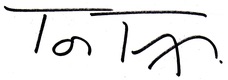 Tomás Thayer Morel
ENCARGADO COMITÉ  de SUSTENTABILIDAD
UMCEcc.: Rectoría
cc.: Dirección de Planificación
cc:  Vicerrectoría

